Les documents mardi 16 juin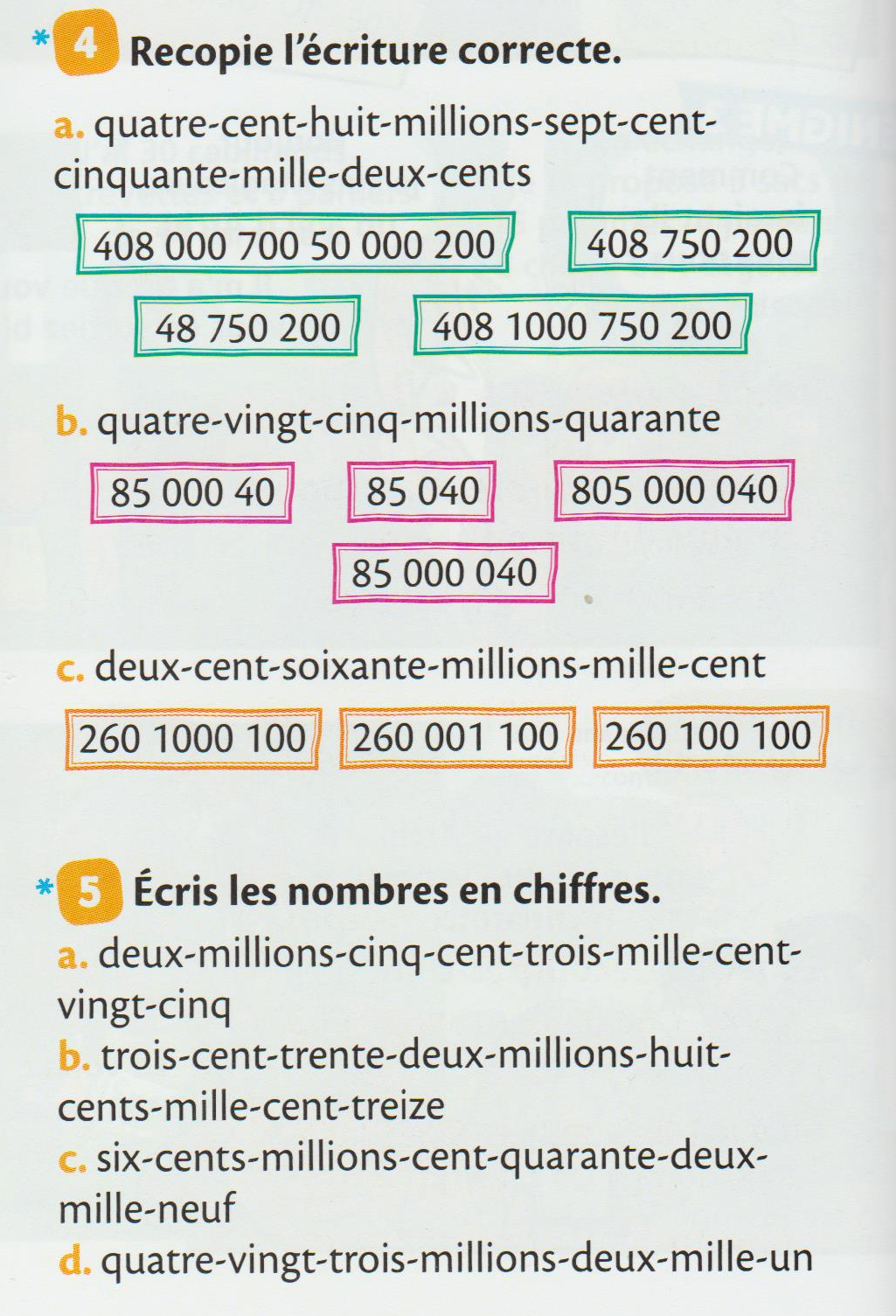 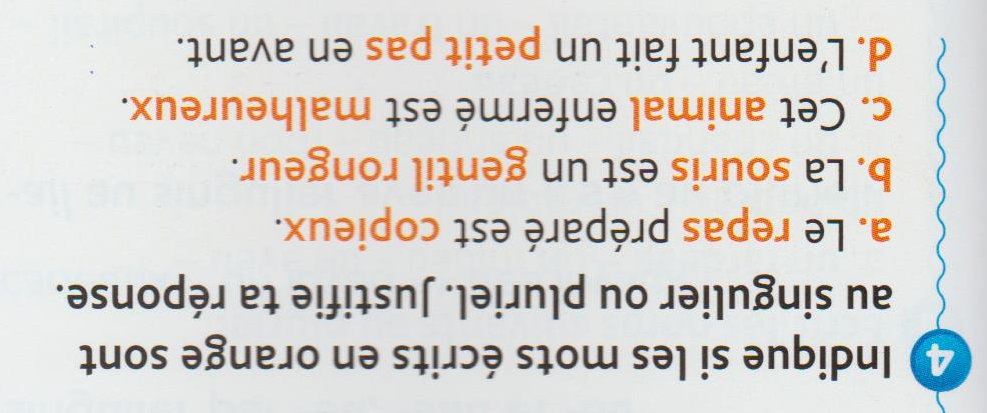 